                         Акция «Мы помним Беслан»                                                   Справка                               Информация о проделанной работе                      в Калкнинской СОШ в рамках «Мы помним Беслан»  Мероприятия, посвящённые этой дате, были проведены и в нашей школе. Целью проведения мероприятий по  этой теме были интернациональное воспитание учащихся, воспитание патриотизма, любви к своей РодинеТерроризм – это одна из самых опасных и масштабных угроз человеческой жизни.
Ежегодно 3 сентября в России отмечается День солидарности в борьбе с терроризмом. Эта памятная дата России была установлена в 2005 году федеральным законом «О днях воинской славы России» и связана с трагическими событиями в Беслане, когда боевики захватили одну из городских школ. В результате теракта в школе № 1 погибли более трехсот человек, среди них более 150 детей.
В Калкнинской СОШ, 3 сентября прошла акция «Мы помним Беслан». Целью акции было формирование у молодежи патриотических ценностей, уважительного отношения к Родине и ее истории, сохранение памяти о воинах, погибших при защите Отечества, противодействие экстремизму и терроризму. В ней приняли участие все учащиеся и сотрудники школы. Команда РДШ выпустила белые шарики
Ученики прошли по улице села, раздавая белых бумажных голубков – символа мира.  3 сентября на школьной площадке Организатор школы  Исаева З.А. провела линейку «Мы помним вас» ,  где выступили ЗВР  Исаева З.А., завуч  Ахмедов Ш.А., учительница истории  Ибрагимова П.И.         В кабинете информатики с учащимися старших классов было проведено открытое мероприятие. Учитель информатики Мутаев М.А, показал документальный фильм и слайды показывающие о боли и трагедии в Беслане. Учащиеся почтили память погибших в этой трагедии минутой молчания.           4 сентября  в школе  были проведены мероприятия, посвящённое трагическим событиям в городе Беслан. Во всех классах  были проведены классные часы, беседы, посвящённые этому событию.( 8 класс « Кто такие террористы» Кл.рук .Исаева З..А), (5 класс «Горе Беслана» (кл.рук. Аммаева А.Ш).,11 класс «Виды и проявления терроризма» (Кл.рук. Ибрагимова А.А). На классных часах учителя ознакомили учащихся с историей этой трагедии.                                                                        Отчет                                                                  О проведенной акции «Мы помним Беслан»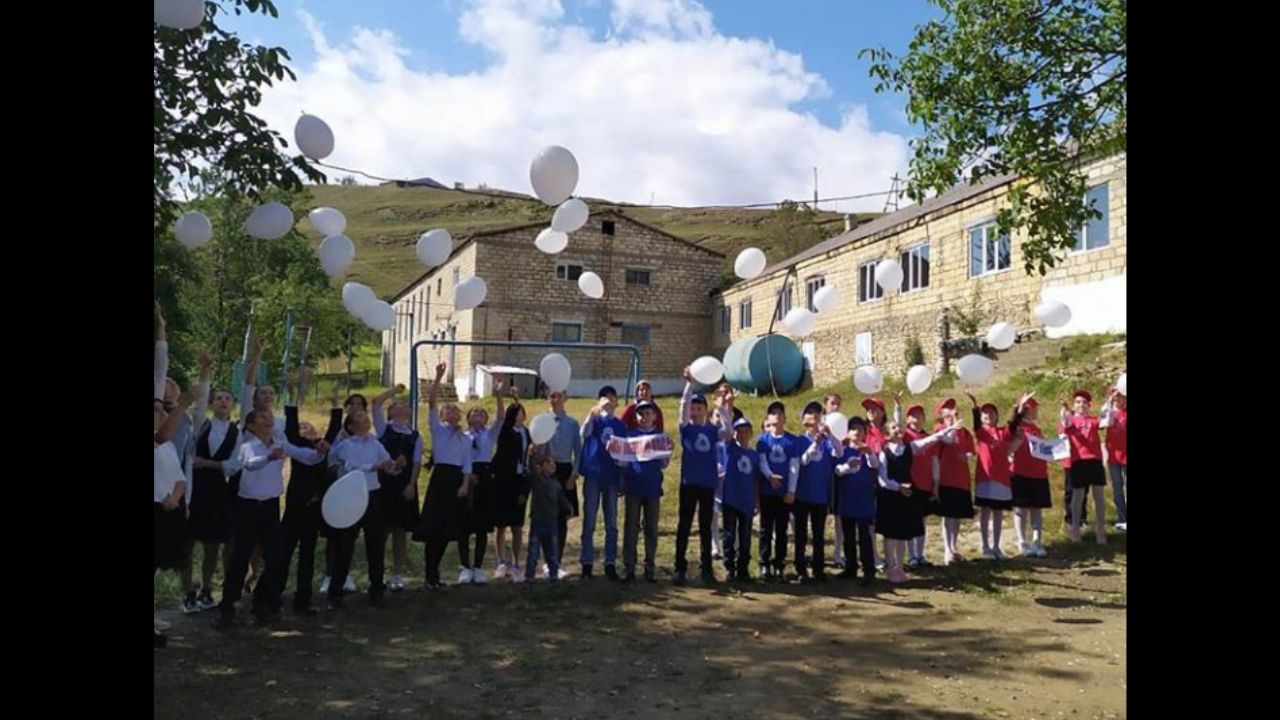 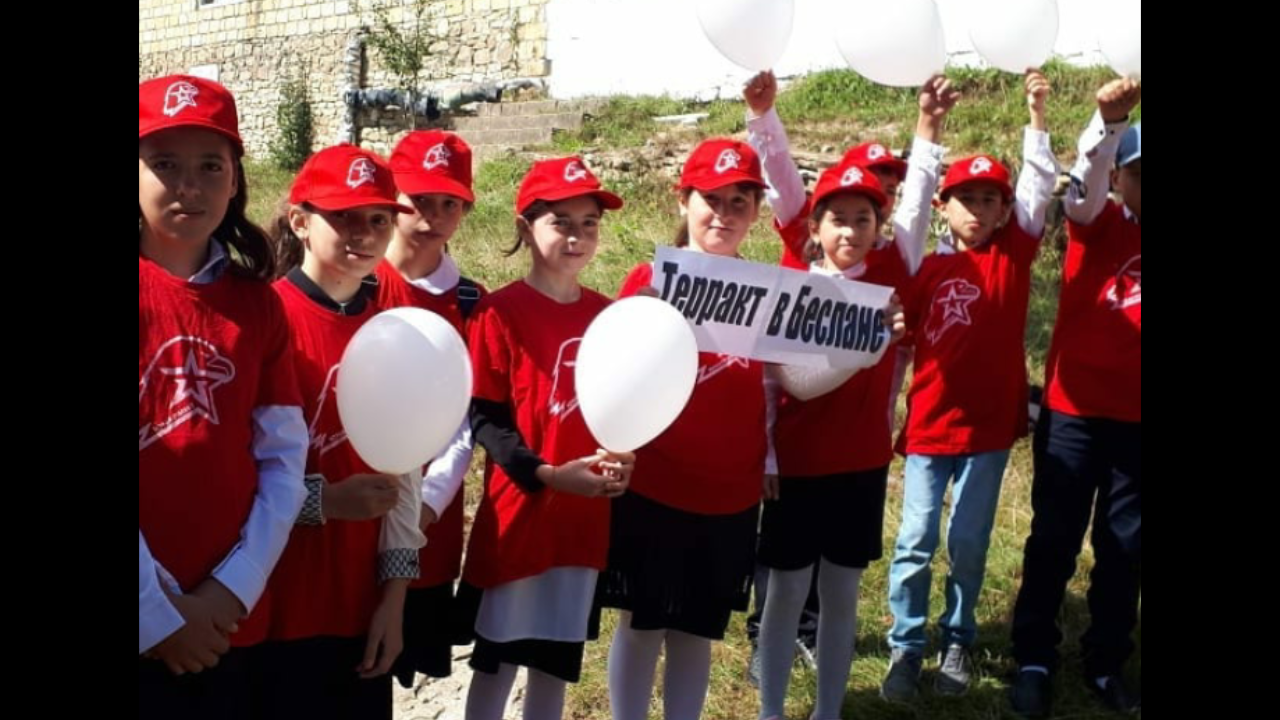                                Зам директора по ВР                                          Исаева З.А.ФИО (ответственного за акцию)ДолжностьДата проведенияКоличество участниковСсылка на акциюИсаева З.А.Зам.директора по ВР3-4 сентября2021г137mkou_kalkninskaya_sosh